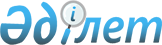 О мерах по реализации Указа Президента Республики Казахстан "О реализации Ташкентской декларации глав тюркоязычных государств, проекта ЮНЕСКО и Всемирной Туристской организации по развитию инфраструктуры туризма на Великом Шелковом пути в Республике Казахстан"Постановление Правительства Республики Казахстан от 7 июля 1997 г. N 1067



          Во исполнение Указа Президента Республики Казахстан от 30
апреля 1997 г. N 3476  
 U973476_ 
  "О реализации Ташкентской декларации
глав тюркоязычных государств, проекта ЮНЕСКО и Всемирной Туристской
организации по развитию инфраструктуры туризма на Великом Шелковом
пути в Республике Казахстан" Правительство Республики Казахстан
постановляет:




          1. Министерству образования и культуры, Министерству экономики
и торговли, Министерству науки - Академии наук, Государственному
комитету Республики Казахстан по инвестициям, акимам
Восточно-Казахстанской, Жамбылской, Карагандинской, Кызылординской,
Мангистауской, Южно-Казахстанской областей и г. Алматы совместно с
соисполнителем проекта ЮНЕСКО и Всемирной Туристской организации по
казахстанскому участку Великого Шелкового пути (компанией "Жибек
Жолы") разработать и внести на рассмотрение Президента Республики
Казахстан в срок до 1 сентября 1997 года проект Государственной
программы Республики Казахстан "Возрождение исторических центров
Шелкового пути, сохранение и преемственное развитие культурного
наследия тюркоязычных государств, создание инфраструктуры туризма".




          2. Утвердить прилагаемый состав Национального комитета
"Шелковый путь".




          3. Государственному комитету Республики Казахстан по
инвестициям обеспечить первоочередное рассмотрение проектов,
касающихся реализации Государственной программы "Шелковый путь".




          4. Министерству образования и культуры Республики Казахстан
совместно с акимами г. Алматы и Алматинской области до 1 октября 1997
года создать государственный музей кочевых цивилизаций в г. Алматы и
туристический культурно-этнографический комплекс "Тальхиз" в
Алматинской области в пределах средств, предусмотренных в
республиканском и местном бюджетах на 1997 год по функциональной
группе "Организация отдыха и деятельности в сфере культуры".




          5. Министерству науки - Академии наук, Министерству образования
и культуры Республики Казахстан совместно с компанией "Жибек Жолы"
определить состав учредителей и участников для создания
международного культурно-образовательного общественного центра
"Жибек Жолы".




          6. Министерству науки - Академии наук, Министерству образования
и культуры, Национальному комитету Республики Казахстан "Шелковый
путь" совместно с компанией "Жибек Жолы" провести в г. Алматы в
августе 1998 года международную научно-практическую конференцию
"Шелковый путь и Казахстан".




          7. Министерству образования и культуры Республики Казахстан
совместно с компанией "Жибек Жолы" внести предложения по учреждению
ежегодного Дня туризма по Шелковому пути.




          8. Министерству экономики и торговли Республики Казахстан
предусмотреть в инвестиционной программе на 1998 год строительство
культурно-этнографического комплекса "Тальхиз".




          9. Департаменту управления государственным имуществом и
активами Министерства финансов Республики Казахстан, акимам
Алматинской, Восточно-Казахстанской, Жамбылской, Южно-Казахстанской,
Карагандинской, Кызылординской, Мангистауской областей,
Государственной комиссии Республики Казахстан по передислокации
высших и центральных государственных органов в город Акмолу
совместно с компанией "Жибек Жолы" определить в месячный срок
перечень административных помещений, гостиничных комплексов,
гостевых домов, транспортных средств, автопредприятий, необходимых
для реализации Государственной программы "Шелковый путь".




          10. Акиму г. Алматы совместно с Управлением делами Президента
Республики Казахстан - ХОЗУ Правительства Республики Казахстан
определить в месячный срок перечень помещений необходимых для создания
туристического комплекса и международного культурно-образовательного
общественного центра "Жибек Жолы".




          11. Департаменту управления государственным имуществом и
активами Министерства финансов Республики Казахстан, акимам
Алматинской, Восточно-Казахстанской, Жамбылской, Южно-Казахстанской,
Карагандинской, Кызылординской, Мангистауской областей и г. Алматы
заключить с соисполнителем проекта ЮНЕСКО и Всемирной туристской
организации по казахстанскому участку Великого Шелкового пути
компанией "Жибек Жолы" договоры доверительного управления на объекты
согласно указанному в пункте 9 настоящего постановления перечню
сроком на 15 лет.




          12. Министерству иностранных дел, Министерству внутренних дел и
Комитету по охране государственной границы Республики Казахстан в
соответствии с рекомендациями II международного заседания по
Шелковому пути в г. Тегеране 22 - 24 апреля 1997 года в срок до 1
августа 1997 года подготовить предложения по упрощению визовых и
пограничных формальностей в целях облегчения путешествий туристов по
Шелковому пути.




          13. Внести в постановление Кабинета Министров Республики
Казахстан от 21 января 1992 г. N 41  
 P920041_ 
  "О преобразовании
Национального комитета Республики Казахстан по реализации проекта
ЮНЕСКО "Комплексное исследование Шелкового пути - пути диалога
(1988-1997 гг.)" в Национальный комитет Республики Казахстан
"Шелковый путь" (САПП Республики Казахстан, 1992 г., N 3. ст. 38)
следующие изменения:




          в пункте 1 слова "Утвердить прилагаемый состав Национального
комитета Республики Казахстан "Шелковый путь" исключить;




          абзацы второй и третий пункта 2 исключить;




          пункт 3 исключить.





     Первый заместитель





            Премьер-Министр




      Республики Казахстан





                                           Утвержден



                                 постановлением Правительства
                                     Республики Казахстан
                                   от 7 июля 1997 г. N 1067











                                                              Состав




               Национального комитета "Шелковый путь"
<*>

     Сноска. Состав комитета изменен - постановлением
Правительства РК от 5 августа 1997 г. N 1217  
 P971217_ 
 .


     Тасмагамбетов И.Н.   - Заместитель Премьер-Министра
                            Республики Казахстан - Министр
                            образования и культуры Республики
                            Казахстан, председатель

     Аманшаев Е.А.        - заведующий сектором Отдела координации
                            подготовки правительственных решений
                            Канцелярии Премьер-Министра Республики
                            Казахстан, ответственный секретарь

                   Члены Национального комитета:

     Абусеитова М.К.      - заместитель директора института
                            востоковедения Министерства науки -
                            Академии наук Республики Казахстан

     Айтжанов М.С.        - директор заповедника "Кургальджино"
                            Акмолинской области Республики Казахстан

     Акаев А.А.           - директор биосферного заповедника ЮНЕСКО
                            "Аксу - Джабаглы" Южно-Казахстанской
                            области

     Баев Н.И.            - Министр экологии и биоресурсов
                            Республики Казахстан

     Байпаков К.М.        - директор института археологии им.
                            Маргулана Министерства науки - Академии
                            наук Республики Казахстан

     Бейсенбаев К.Б.      - президент туристической фирмы "Sanat"
                            (по согласованию)

     Безус Н.С.           - старший референт Отдела координации
                            подготовки правительственных решений
                            Канцелярии Премьер-Министра Республики
                            Казахстан

     Берсток Х.           - Полномочный Представитель ООН в
                            Казахстане (по согласованию)

     Бузубаев Т.И.        - Командующий пограничными войсками
                            Республики Казахстан

     Долженков В.А.       - первый заместитель акима Алматинской
                            области

     Досмухамбетов Т.М.   - Директор Департамента туризма и спорта
                            Министерства образования и культуры
                            Республики Казахстан

     Дуйсенгалиева К.К.   - президент компании "Жибек Жолы" (по
                            согласованию)

     Касеинов Д.К.        - Директор Департамента культуры
                            Министерства образования и культуры
                            Республики Казахстан

     Касымов Г.Е.         - Председатель Государственного
                            таможенного комитета Республики Казахстан

     Куанышев Д.О.        - Директор Государственного комитета
                            Республики Казахстан по инвестициям

     Лавриненко Ю.И.      - Министр транспорта и коммуникаций
                            Республики Казахстан

     Левитин В.Л.         - аким Мангистауской области

     Метте В.Л.           - аким Восточно-Казахстанской области

     Мукашев Ж.Д.         - вице-Министр финансов Республики
                            Казахстан

     Насыров Р.Р.         - главный редактор путеводителя-
                            справочника казахстанского участка
                            Шелкового пути, публицист-исследователь

     Есенбаев М.Т.        - аким Карагандинской области

     Никитский Е.С.       - вице-президент компании "Жибек Жолы"
                            (по согласованию)

     Сапарбаев Б.С.       - аким Кызылординской области

     Танирбергенова Г.Т.  - заведующая сектором Отдела внутренней
                            политики Администрации Президента
                            Республики Казахстан (по согласованию)

     Такенов Ж.А.         - старший советник по устойчивому
                            развитию ПРООН (по согласованию)

     Токаев К.К.          - Министр иностранных дел Республики
                            Казахстан

     Тургымбаев Г.        - генеральный директор национального
                            парка "Алтын-Эмель" Республики Казахстан

     Турисбеков З.К.      - аким Южно-Казахстанской области

     Туякбаева Б.Т.       - главный специалист Агентства
                            строительства и
                            архитектурно-градостроительного контроля
                            Министерства экономики и торговли
                            Республики Казахстан

     Тшанов А.К.          - аким Жамбылской области

     Храпунов В.В.        - Аким г. Алматы

     Школьник В.С.        - Министр науки - президент Академии наук
                            Республики Казахстан

     Дамитов К.К.          - заместитель Министра (вице-Министра) 
                             экономики и торговли Республики Казахстан

     Бекбосынов К.         - директор заповедника-музея памятников
                             древнего Тараза

     Джалилов У.К.         - начальник Инспекции охраны памятников
                             культуры и музейной работы Департамента
                             культуры Министерства образования и
                             культуры Республики Казахстан

      Кулибаев А.          - Директор Агентства по строительству
                             и архитектурно-градостроительному 
                             контролю Министерства экономики и
                             торговли Республики Казахстан

      Козыбаев М.          - директор Института истории и этнологии
                             им. Ч. Валиханова 

      Рыскельдиев Т.       - директор туркестанского 
                             историко-культурного заповедника-музея
                             "Азрет-Султан" 

      Ходжаев М.           - директор Отрарского археологического
                             заповедника-музея

      Хэдлоу М.            - представителя ЮНЕСКО в Республике
                             Казахстан (по согласованию)
      
      


					© 2012. РГП на ПХВ «Институт законодательства и правовой информации Республики Казахстан» Министерства юстиции Республики Казахстан
				